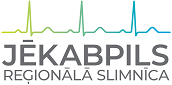 Vienotais reģ.Nr. 50003356621; A.Pormaļa iela 125, Jēkabpils, LV - 5201;administrācijas tālr. +371 65237810, reģistratūras tālr. 62203333, e-pasts:info@jrslimnica.lv;  AS ‘’SEB banka’’, konta Nr. LV22UNLA0009003467368_____________________________________________________________________________________JēkabpilīPar veiktajām iemaksām valsts un pašvaldības budžetā  2021.gadāSIA ‘’Jēkabpils reģionālā slimnīca’’ veikusi iemaksas valsts budžetā 2021.gadā SIA ‘’Jēkabpils reģionālā slimnīca’’ veikusi iemaksas pašvaldības budžetā 2021.gadā SIA “Jēkabpils reģionālā slimnīca”              		      Ervīns KeišsValdes priekšsēdētājsNodokļa  veidsSamaksāts  2021.gadāUzņēmuma  ienākuma  nodoklis1 063Pievienotās  vērtības  nodoklis765 043Valsts sociālās apdroš. Oblig. iemaksas3 951 190Iedzīvotāju  ienākuma  nodoklis2 162 965Dabas  resursu  nodoklis1 712Uzņēmējdarbības riska nodeva2 489Vieglo transportl. Ekspluatāc. nodoklis895Kopā:6 885 357Nodokļa  veidsSamaksāts  2021.gadāNekustamā īpašuma nodoklis1 626